Структурное подразделение «Детский сад № 11 комбинированного вида»МБДОУ «Детский сад «Радуга» комбинированного вида»Рузаевского муниципального районаПроектно-исследовательская деятельность в старшей группе «Чиполлино»Откуда берется тополиный пух?Воспитатель: Барышникова Н.А.Рузаевка, 2021г.Участники проекта: воспитатель, дети.Вид, тип проекта: краткосрочный (1 месяц), познавательно-исследовательский.Возраст детей – 5-6 лет.Цели:- Сформировать знания детей о свойствах тополиного пуха и готовность к участию в поисковой деятельности.-Развивать творческие способности, фантазию, умение мыслить неординарно.Задачи:- Выяснить значение тополя в жизни человека.- Узнать, откуда берется тополиный пух.- Воспитывать у детей любовь к природе, умение проявить себя в поисковой и практической деятельности.Этапы реализации проектно-исследовательской деятельности1. Погружение в проект, планирование деятельности.- Работа с литературой: анализ книг с информацией о разновидности тополя, растущего на участке детского сада; подборка стихов, загадок, рассказов, пословиц о тополе.- Составление электронной презентации по теме «Жизнь дерева».-Выставка литературы, наглядного и иллюстративного материала по теме «Деревья наших лесов».2. Осуществление деятельности по решению проблемы.- Беседа «Что мы знаем о деревьях?»- Чтение литературы «Легенды о тополе».- Просмотр электронной презентации «Жизнь дерева»- Рассматривание иллюстраций «Этот удивительный тополь» - Дидактическая игра «Найди дерево».- Экологическая подвижно-образная игра «Если бы я был деревом…»- Наблюдения за тополиным пухом на участке детского сада.- Наблюдение на прогулке «Что растёт у тополя?»- Выставка художественного творчества «Тополиная веточка»Просмотр презентации «Жизнь дерева»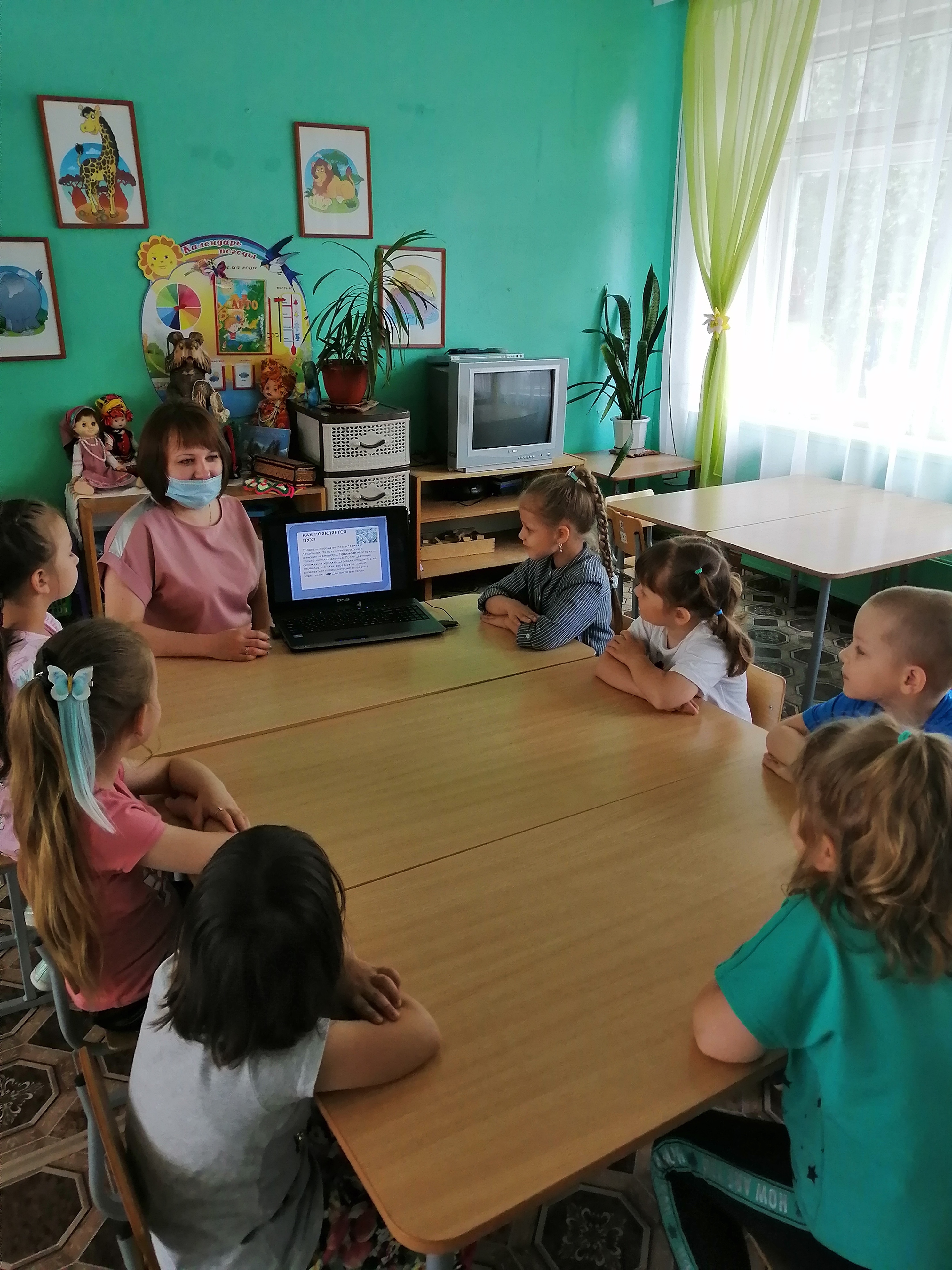 Наблюдение на прогулке «Что растет у тополя»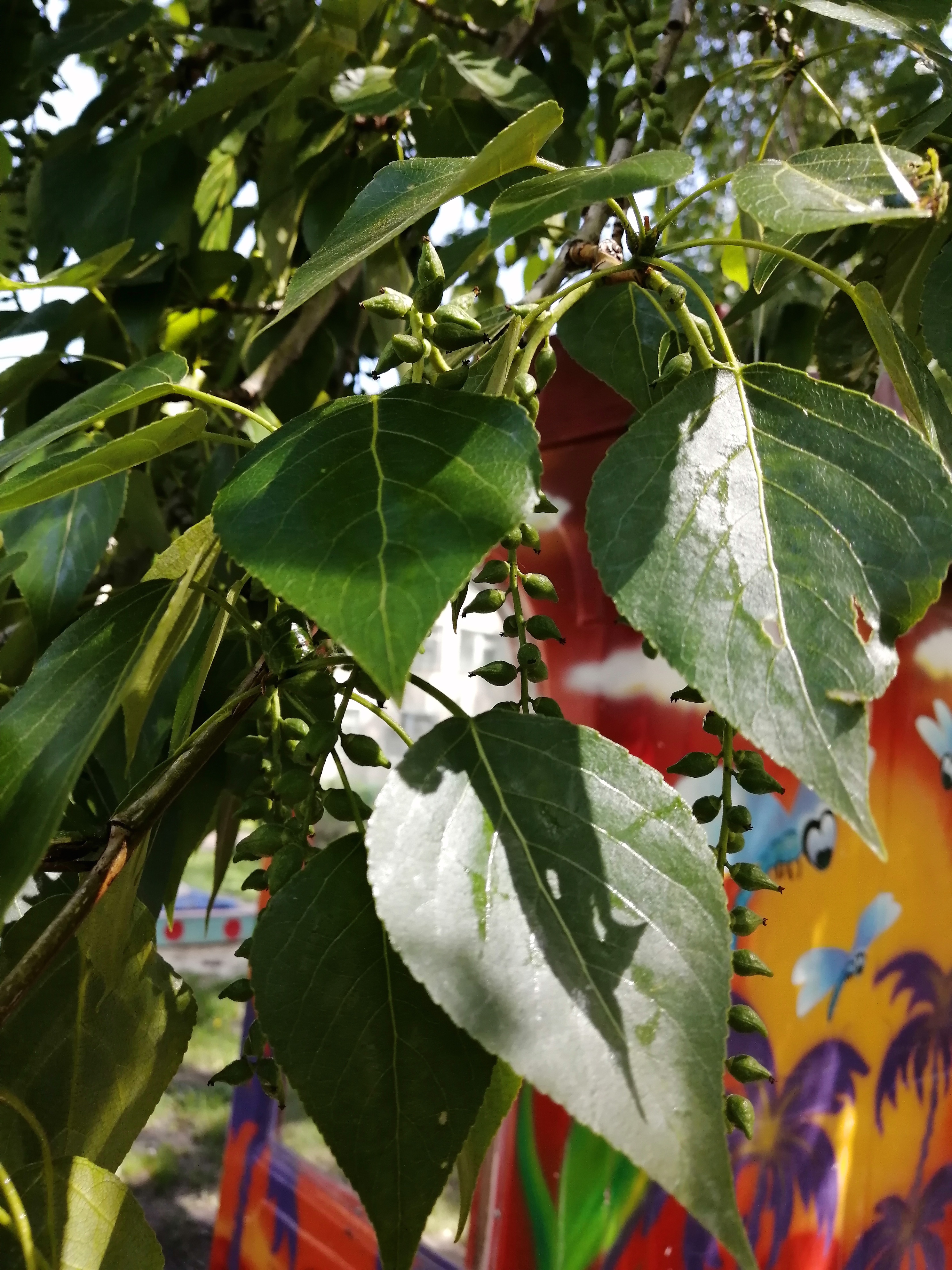 «Откуда берется тополиный пух?»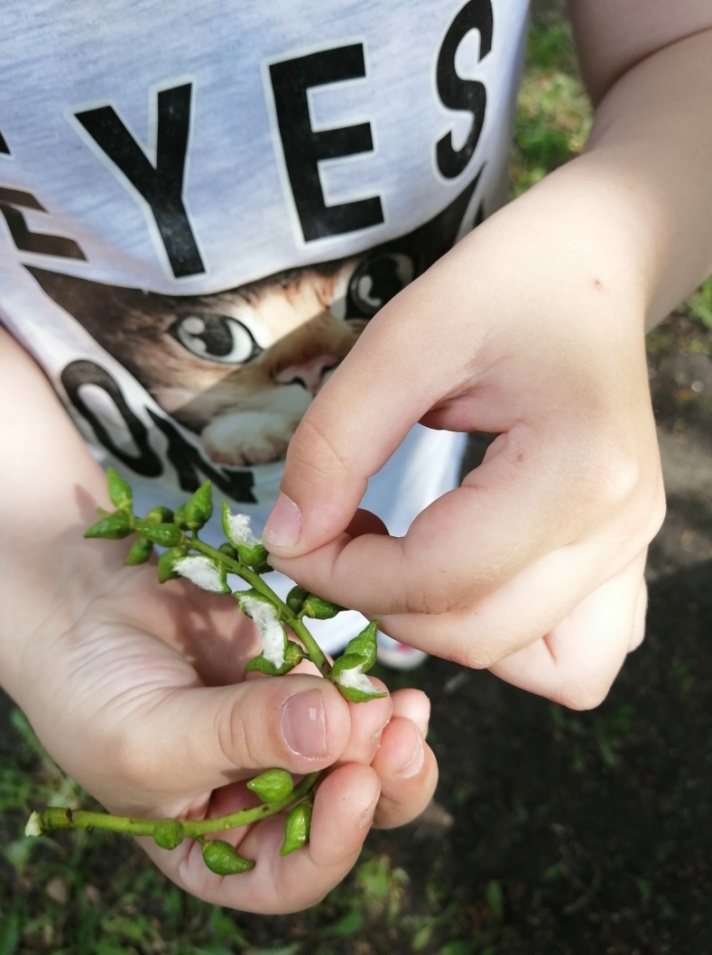 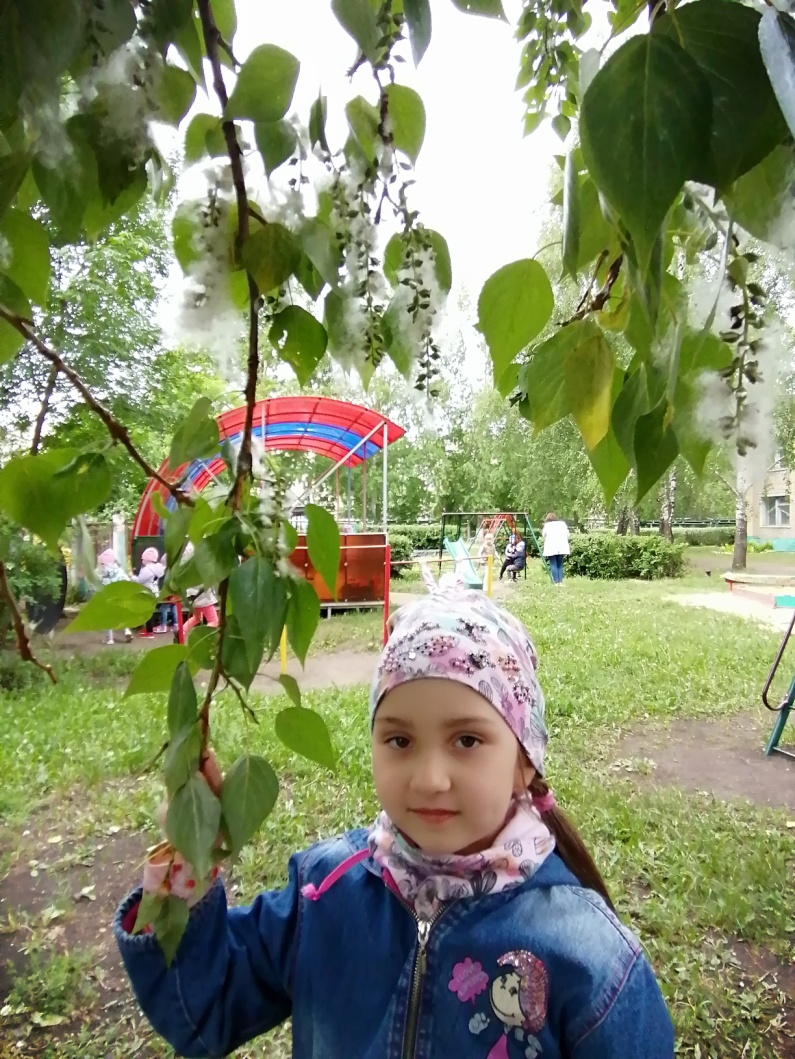 Вот и появился тополиный пух!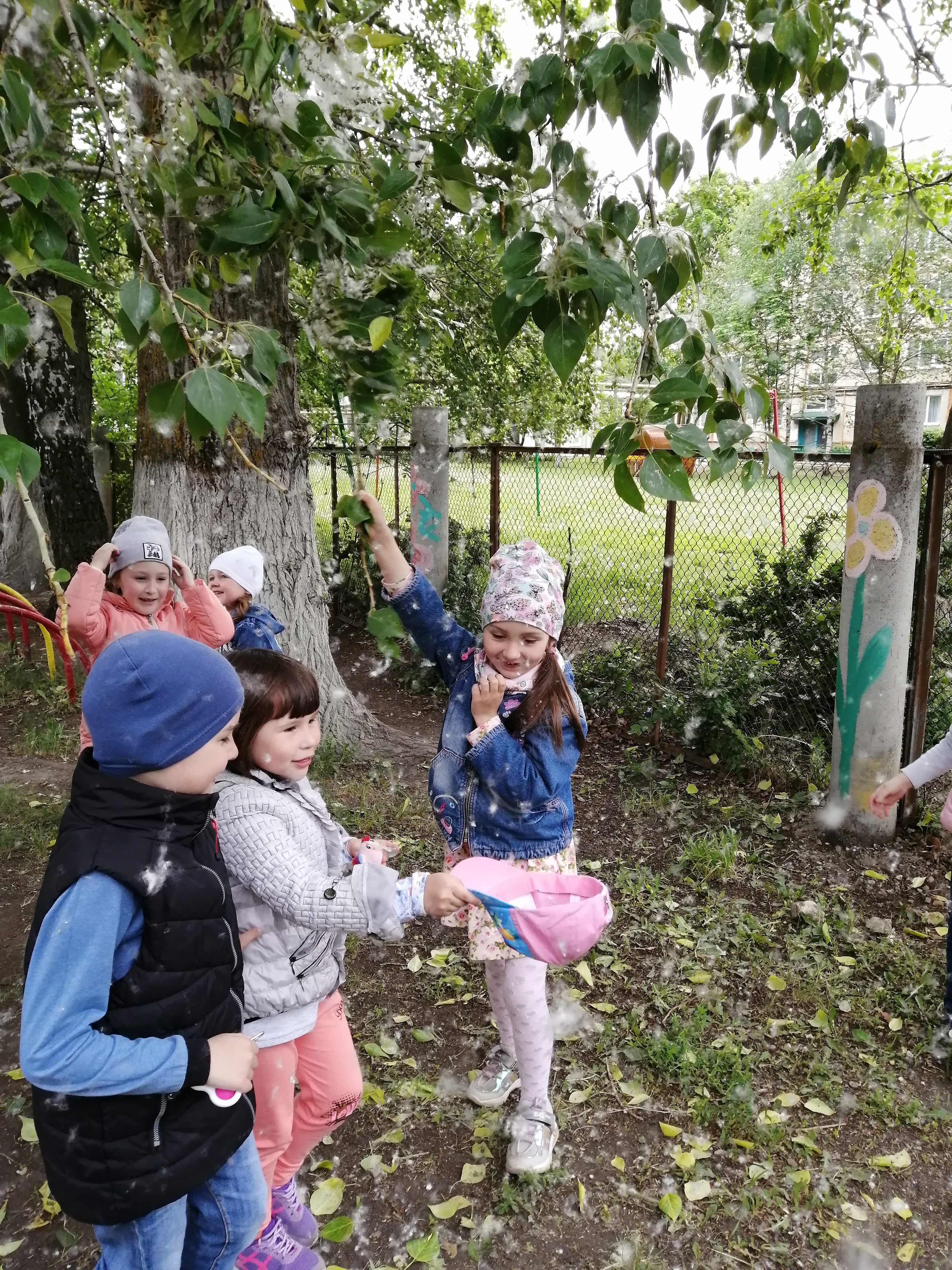 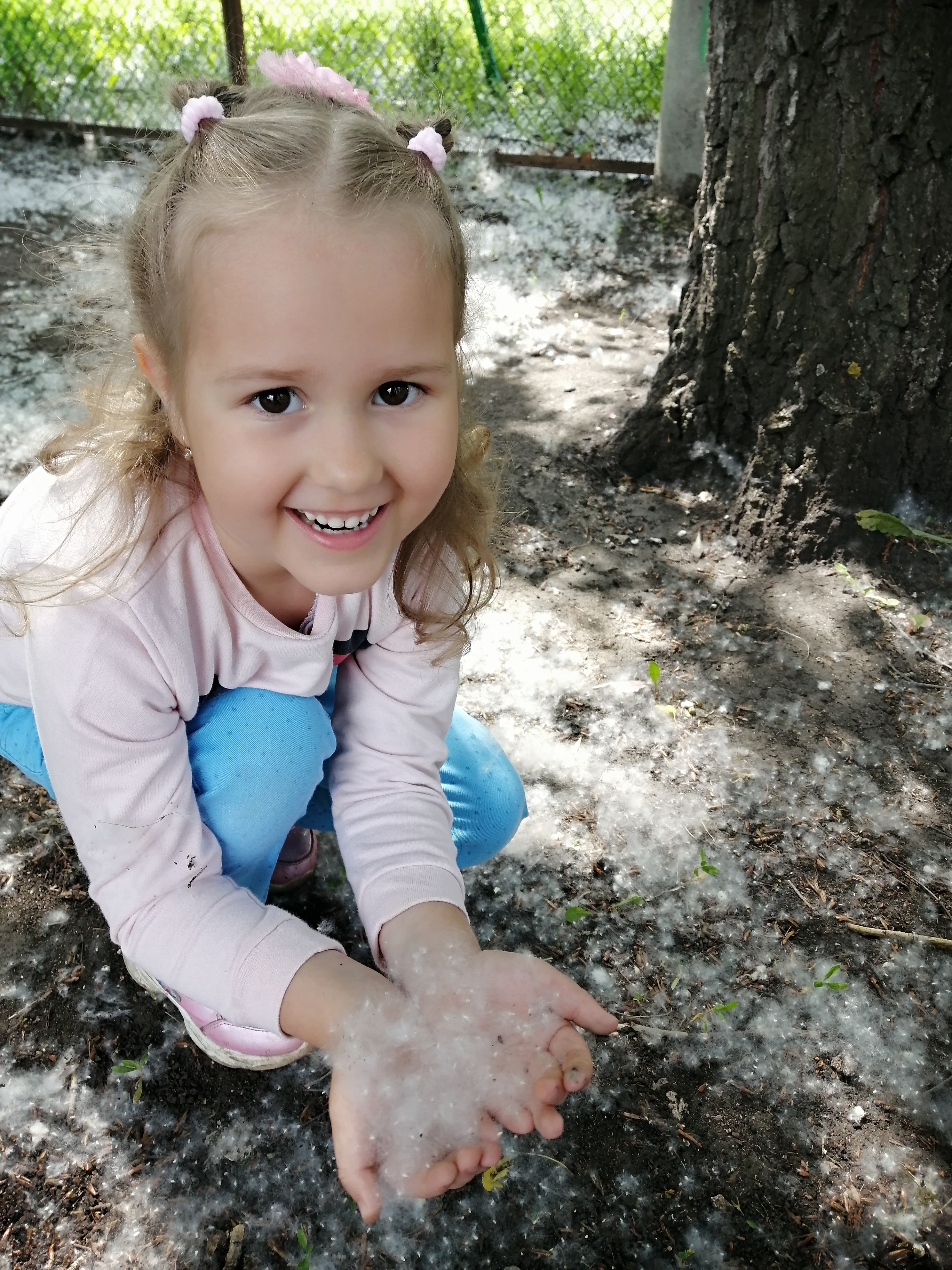 Что можно сделать, используя тополиный пух.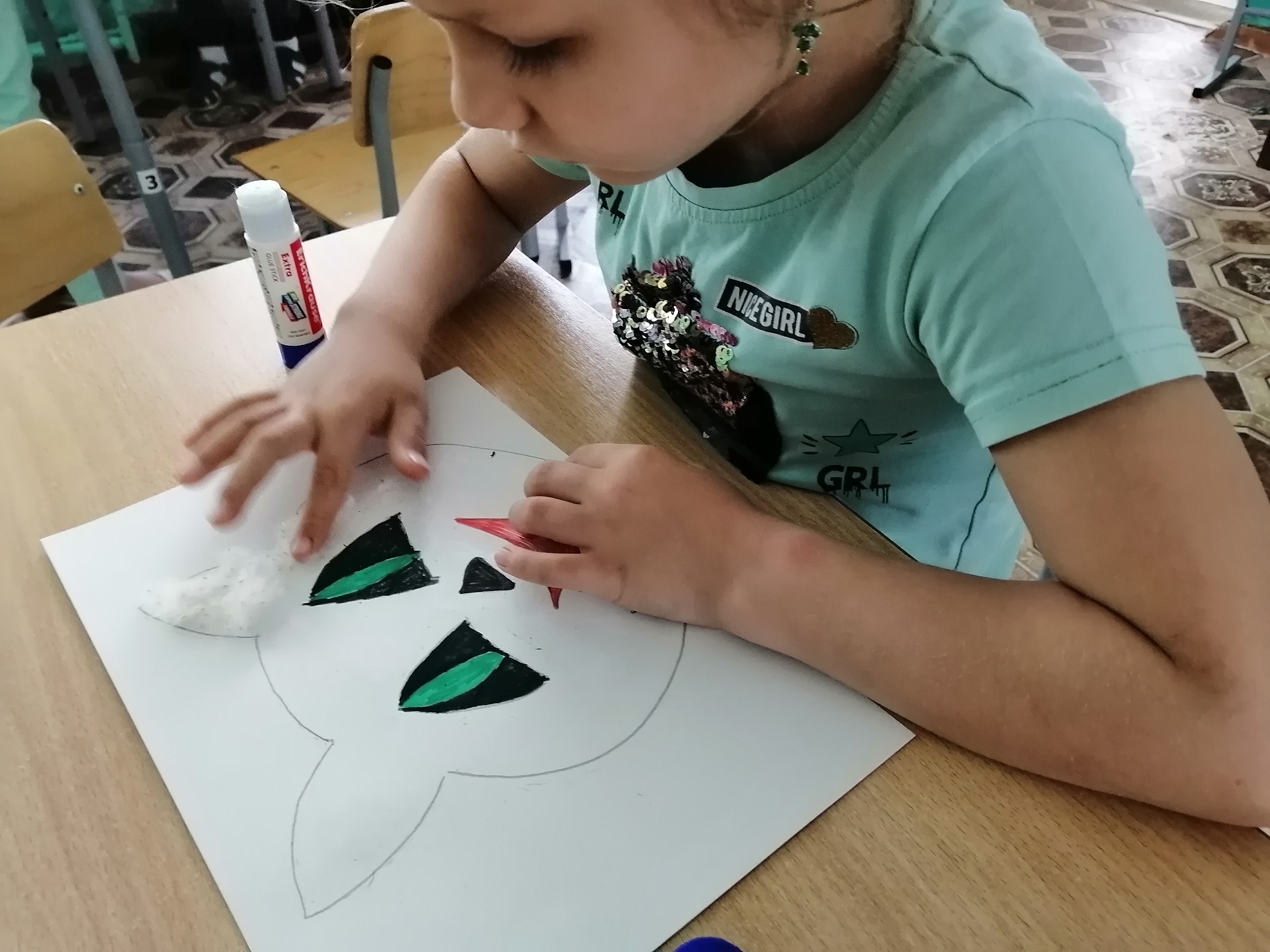 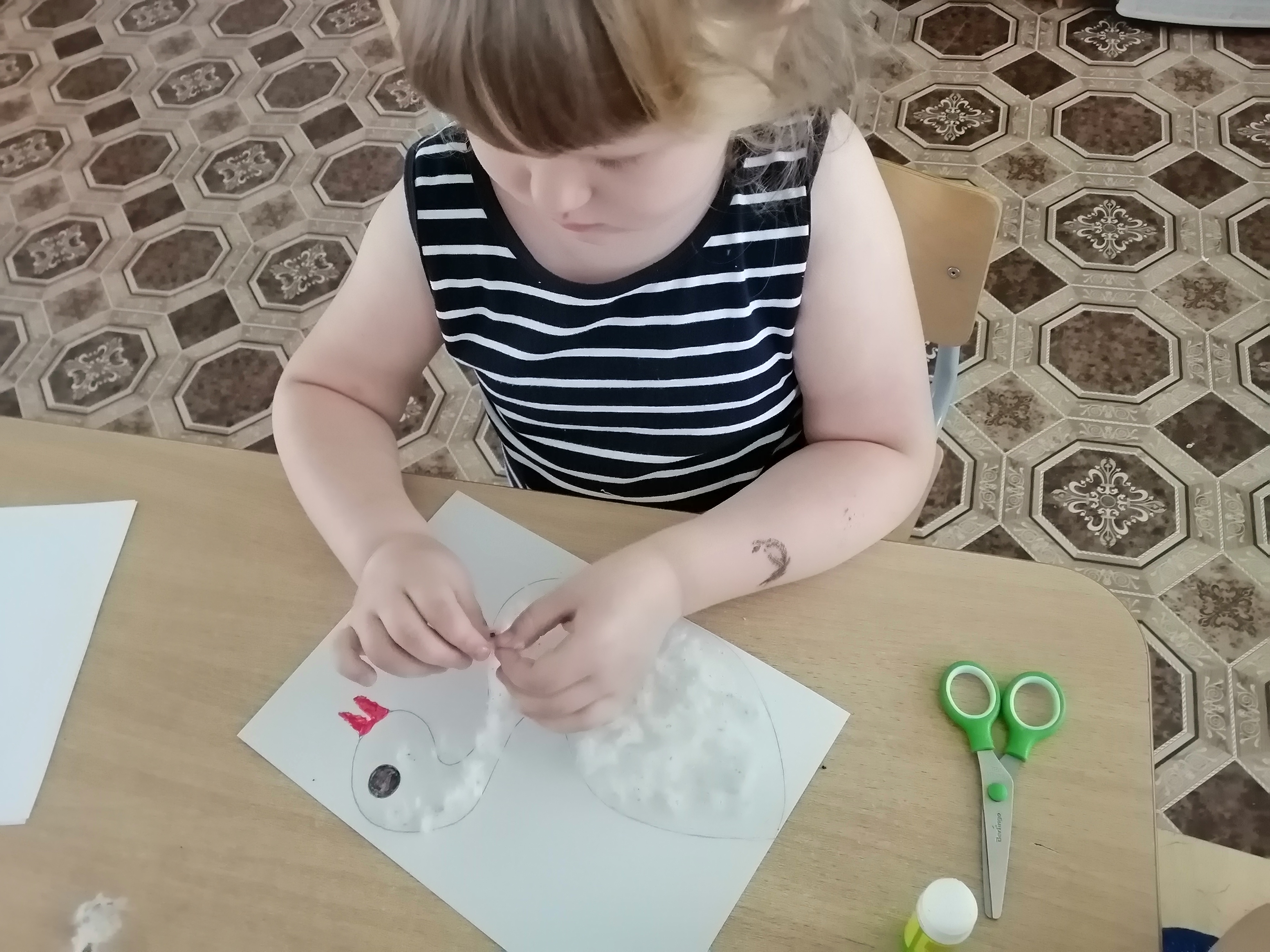 Лепка и аппликация из тополиного пуха.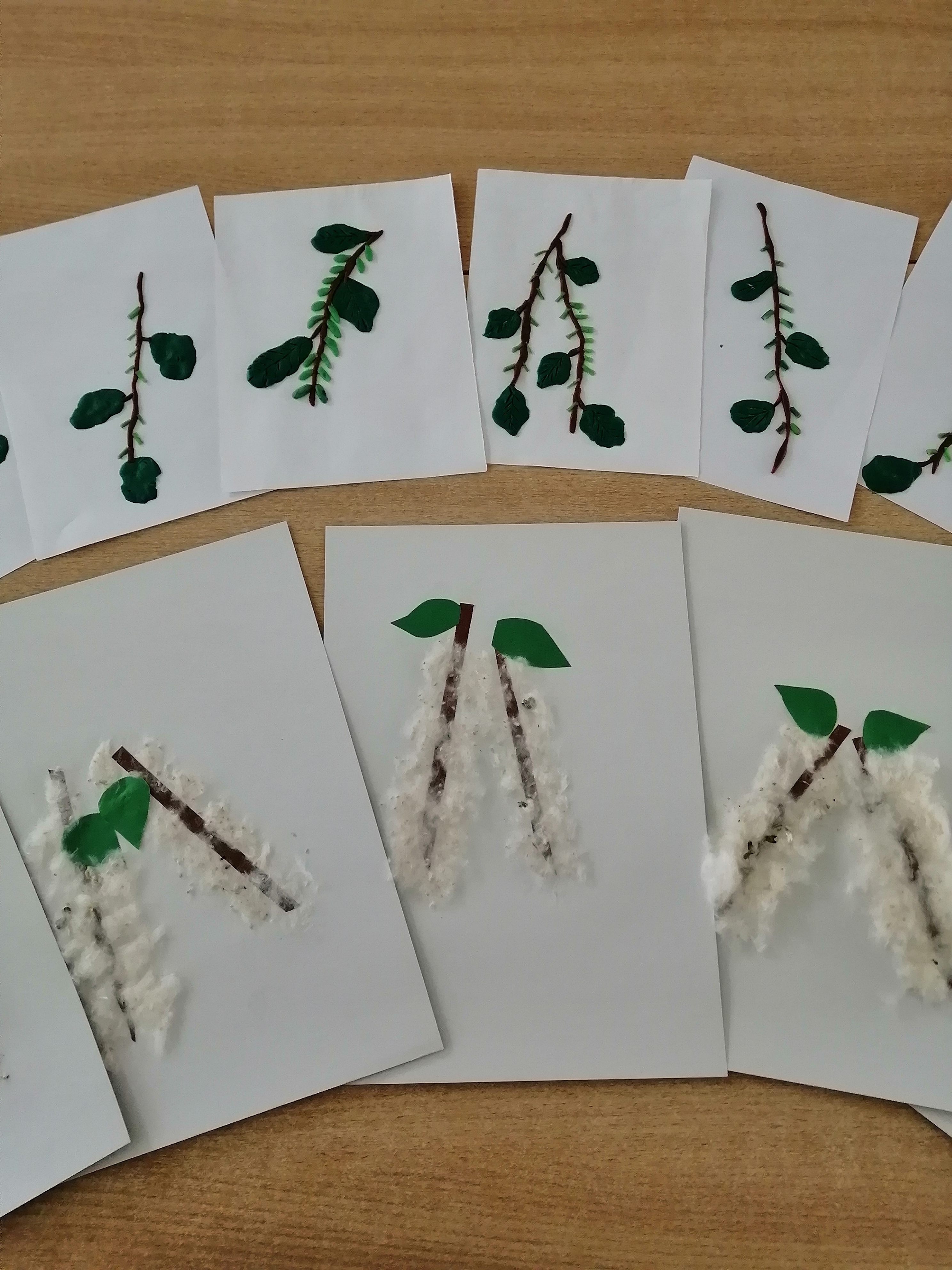 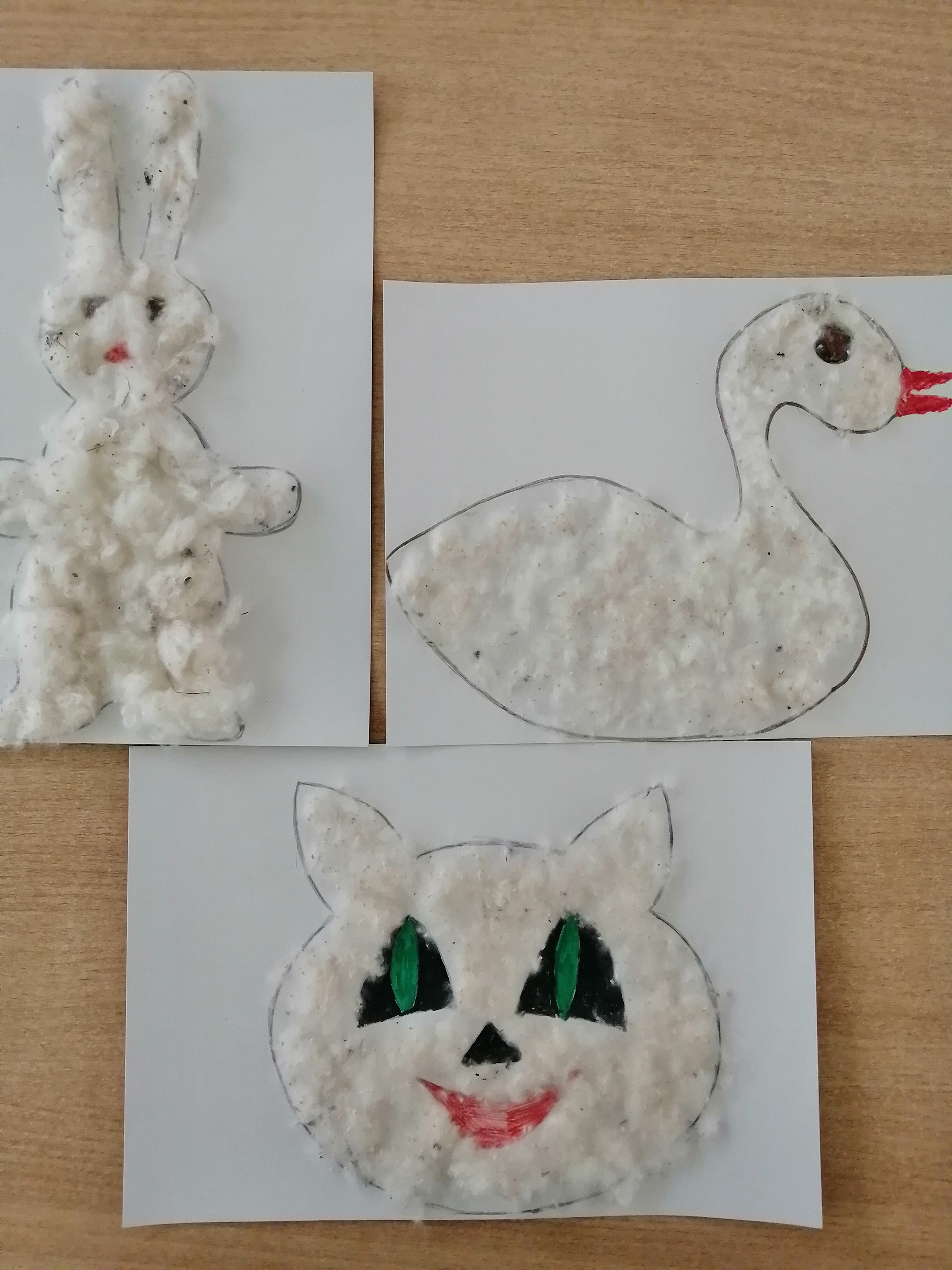 